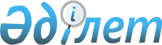 О признании утратившими силу некоторых решений Правительства Республики КазахстанПостановление Правительства Республики Казахстан от 19 февраля 2013 года № 155

      Правительство Республики Казахстан ПОСТАНОВЛЯЕТ:



      1. Признать утратившими силу некоторые решения Правительства Республики Казахстан согласно приложению к настоящему постановлению.



      2. Настоящее постановление вводится в действие по истечении десяти календарных дней со дня первого официального опубликования.      Премьер-Министр

      Республики Казахстан                       С. Ахметов

Приложение          

к постановлению Правительства

Республики Казахстан      

от 19 февраля 2013 года № 155 

Перечень

утративших силу некоторых решений Правительства

Республики Казахстан

      1. Постановление Правительства Республики Казахстан от 11 августа 2005 года № 829 «Об утверждении Правил технического надзора и освидетельствования морских судов и их классификации» (САПП Республики Казахстан, 2005 г., № 32, ст. 441).



      2. Постановление Правительства Республики Казахстан от 10 августа 2007 года № 689 «Об утверждении Правил о грузовой марке морских судов» (САПП Республики Казахстан, 2007 г., № 28, ст. 324).



      3. Постановление Правительства Республики Казахстан от 10 августа 2007 года № 690 «О внесении дополнений и изменений в постановление Правительства Республики Казахстан от 11 августа 2005 года № 829» (САПП Республики Казахстан, 2007 г., № 28, ст. 325).
					© 2012. РГП на ПХВ «Институт законодательства и правовой информации Республики Казахстан» Министерства юстиции Республики Казахстан
				